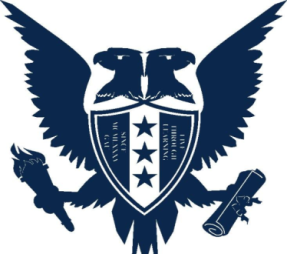 Girne American UniversityFoundation English School    Curriculum VitaeI.  PERSONAL INFORMATIONI.  PERSONAL INFORMATIONI.  PERSONAL INFORMATIONI.  PERSONAL INFORMATIONI.  PERSONAL INFORMATIONName and SurnameHANNA ALTINTAŞHANNA ALTINTAŞHANNA ALTINTAŞHANNA ALTINTAŞDate of Birth & Place03.11.198403.11.198403.11.198403.11.1984NationalityBELARUSBELARUSBELARUSBELARUSMarital StatusMARRIEDMARRIEDMARRIEDMARRIEDHome AddressALTINTAŞ SOK. 18/8 HAMITKÖY LEFKOŞAALTINTAŞ SOK. 18/8 HAMITKÖY LEFKOŞAALTINTAŞ SOK. 18/8 HAMITKÖY LEFKOŞAALTINTAŞ SOK. 18/8 HAMITKÖY LEFKOŞAPhone (GSM)----Work AddressGAUGAUGAUGAUWork Phone0392 650 20000392 650 20000392 650 20000392 650 2000E-Mail AddressII.  EDUCATIONII.  EDUCATIONII.  EDUCATIONII.  EDUCATIONII.  EDUCATIONInstitutionInstitutionDateDegreeMajor FieldMINSK STATE LINGUISTIC UNIVERSITYMINSK STATE LINGUISTIC UNIVERSITY10.06.2007BAENGLISH/GERMAN LANGUAGE TEACHING, LINGUISTICSGIRNE AMERICAN UNIVERSITYGIRNE AMERICAN UNIVERSITY21.05.2009MScINTERNATIONAL RELATIONSIII. PROFESSIONAL EXPERIENCEIII. PROFESSIONAL EXPERIENCEIII. PROFESSIONAL EXPERIENCEInstitutionDateTitleMINSK STATE SCHOOL 6516.02.2002ENGLISH LANGUAGE TEACHERDOĞRU HEDEF DERSHANE2010-2012ENGLISH LANGUAGE TEACHERGAU FES2012-NOWENGLISH LANGUAGE LECTURERIV. Conferences, Seminars, Workshops attendedIV. Conferences, Seminars, Workshops attendedIV. Conferences, Seminars, Workshops attendedIATEFL International conference, Harrogate, UK April 2014IATEFL International conference, Harrogate, UK April 2014IATEFL International conference, Harrogate, UK April 2014V. PresentationsV. PresentationsV. PresentationsVI. PublicationsVI. PublicationsVI. PublicationsVII. Foreign LanguagesVII. Foreign LanguagesVII. Foreign LanguagesEnglish, German, TurkishEnglish, German, TurkishEnglish, German, TurkishVIII. Other InformationVIII. Other InformationVIII. Other InformationIX. Professional InterestsIX. Professional InterestsIX. Professional Interests